At its May 2021 meeting, ITU-R Working Party 5A initiated work on a revision of Recommendation ITU-R M.1450-5, which provides the characteristics of broadband radio local area networks (RLANs) including technical parameters, and information on RLAN standards and operational characteristics. Basic characteristics of broadband RLANs and general guidance for their system design are also addressed. These specific standards are composed of common specifications developed by standards development organizations (SDOs).Working Party 5A kindly invites external organizations to provide updated and/or new material, and any other relevant information, for the draft revision of Recommendation ITU-R M.1450-5. Also, please indicate if any of the standards in Recommendation ITU-R M.1450-5 could be removed from the next revision should any of them have fallen into disuse.The next meeting of Working Party 5A is scheduled for 15-26 November 2021 and the deadline for submission of contributions is 1600 hours UTC, 8 November 2021.Attachment:	Annex 12 to Doc. 5A/359 – Working document towards a preliminary draft revision of Recommendation ITU-R M.1450-5 – Characteristics of broadband radio local area networks.______________Radiocommunication Study Groups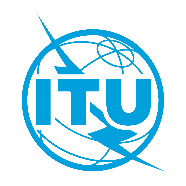 Source: Document 5A/TEMP/132(Rev.1)Source: Document 5A/TEMP/132(Rev.1)13 May 2021Source: Document 5A/TEMP/132(Rev.1)English onlyITU-R Working Party 5AITU-R Working Party 5Aliaison statement to RLAN External Organizationsliaison statement to RLAN External OrganizationsRequest for input for a DRAFT revision of Recommendation ITU-R M.1450-5Request for input for a DRAFT revision of Recommendation ITU-R M.1450-5Characteristics of broadband radio local area networksCharacteristics of broadband radio local area networksStatus:	For actionContact:	Uwe LoewensteinE-mail: 	uwe.loewenstein@itu.int